Nursery Home learning ideas     Fine Motor Activites 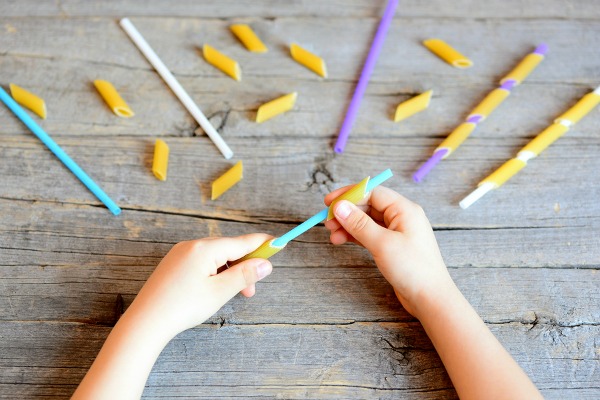 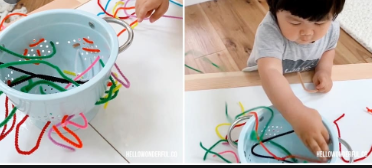 Simple threading activities using items like pipe cleaners or thread (even an old shoe lace) will enhance your child’s fine motor skills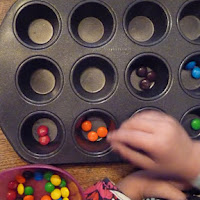 For the occasional treat why not let them sort their treats into a baking tray?  This will develop sorting skills and fine motor... and you can bet they want to take part!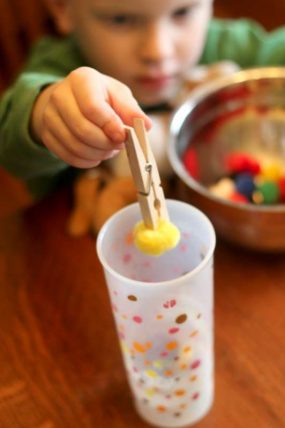 Activities with small items (age appropriate ensure there is no chance of choking) and tweezers helps to develop a pincer grip.  No tweezers simple use a peg!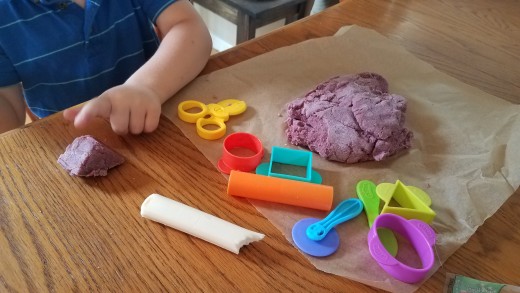 Roll, squash, squeeze and model that playdough!See the link below for a homemade recipe from household ingredients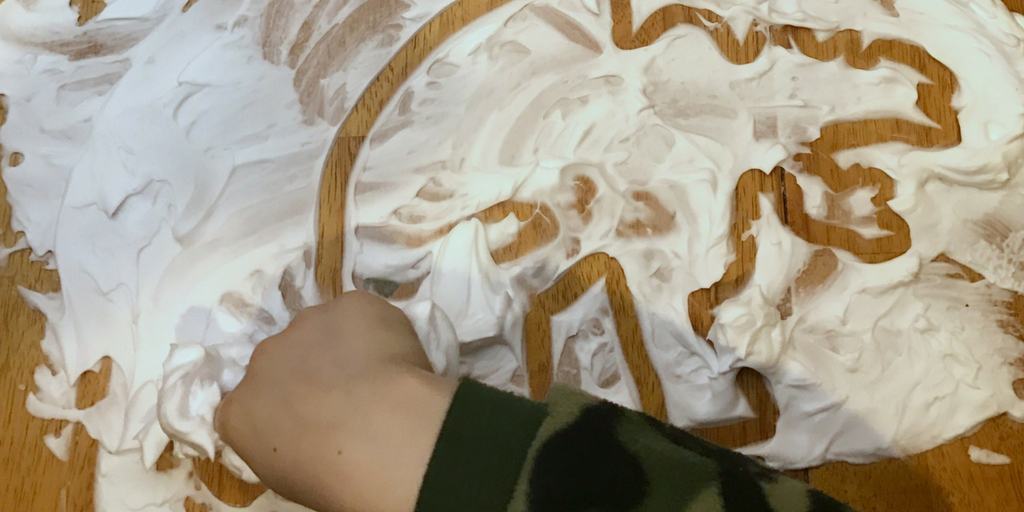 Cover a surface with shaving foam and let the children draw in it.  Not only does it develop children’s fine motor skills it smells great too!Supervise children to avoid them ingesting or getting in eyes.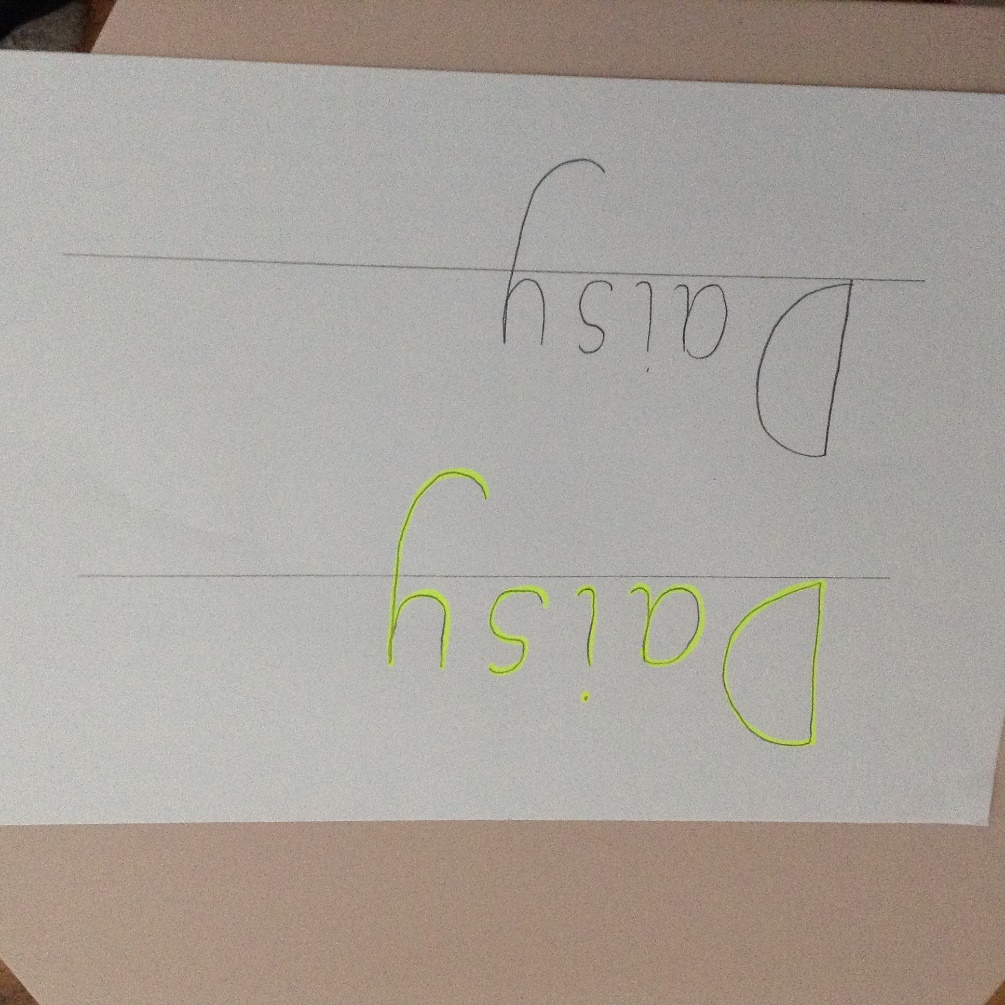 Write your child’s name in yellow, then ask them to trace their name over the yellow.If they are confident in doing this, then get them to copy their name below. (as shown in the picture above)If this is too tricky, then write the first letter of your child’s name and concentrate on 1 letter at a time.MondayTuesdayWednesdayThursdayFridayActivity 1Physical DevelopmentBoogie Beebies https://www.bbc.co.uk/programmes/b006mvscYou choose are you going to be a dino or a penguin or monkey?ORDisney Shake up gamehttps://www.nhs.uk/10-minute-shake-up/shake-upsBoogie Beebies https://www.bbc.co.uk/programmes/b006mvscYou choose are you going to be a dino or a penguin or monkey?ORDisney Shake up gamehttps://www.nhs.uk/10-minute-shake-up/shake-upsBoogie Beebies https://www.bbc.co.uk/programmes/b006mvscYou choose are you going to be a dino or a penguin or monkey?ORDisney Shake up gamehttps://www.nhs.uk/10-minute-shake-up/shake-upsBoogie Beebies https://www.bbc.co.uk/programmes/b006mvscYou choose are you going to be a dino or a penguin or monkey?ORDisney Shake up gamehttps://www.nhs.uk/10-minute-shake-up/shake-upsBoogie Beebies https://www.bbc.co.uk/programmes/b006mvscYou choose are you going to be a dino or a penguin or monkey?ORDisney Shake up gamehttps://www.nhs.uk/10-minute-shake-up/shake-upsActivity 2Sing our Good Morning prayer.Sing the days of the week song.Today is Monday. What can you think of starting with mMonkey, mummy, McdonaldsSing our Good Morning prayer.Sing the days of the week song.Check the weather; can you sing a song about today’s weatherSing our Good Morning prayer.Sing the days of the week song.Today is Wednesday. Can you think of other things starting with ‘w’Windy, water, welliesSing our Good Morning prayer.Sing the days of the week song.Check the weather; can you sing a song about today’s weather(Windy weather, Splish, Splash)Sing our Good Morning prayer.Sing the days of the week song.Today is Friday. Can you think of other things starting with ‘f’Fish, fingers, funnyActivity 3Writing/Fine MotorPractise tracing or writing your name Parent if you write your child’s name in a coloured pen and get them to trace it.If they are confident doing this, then get them to copy their name independently.See photograph below Sing Incy Wincey SpiderCan you draw a picture of Incy Wincy spider?Choose a fine motor activity from belowPractise tracing or writing your name Parent if you write your child’s name in a coloured pen and get them to trace it.If they are confident doing this, then get them to copy their name independently.See photograph below Choose a fine motor activity below.Activity 4Communication & LanguageReading  Share the story ‘The Ugly Duckling with your child.(If you do not know the story, it is available on youtube)Talk about the word ‘ugly’ is it a nice word to use?How did the ‘ugly duckling’ feel?Talk about being uniqueI am unique because……..Play a rhyming game: Use real objects such as;Pan, spoon, cat, dog,  penPick up the object and say a word that rhymes with it (pan, man)  (pan, can) (spoon, moon)Or Use the pictures on the websiteShare the story of ‘The Ugly Duckling’ What happens first?What happens in the middle?What happens at the end?Come & See: Celebrations Look at the activities set in the section RevealEnvironmental sounds:Go on a sound hunt – wrap up warm and go on a walk or in the garden.What sounds can you hear?Are they quiet or loud?Car, bus, people, birds, dog etc.Activity 5MathematicsCount to 10Magic hands counting to 10Rocket ship counting to 10 (see if your child remembers the actions for these)Show numerals 1-5 ask your child the number, then say the number with them.Place 3 numerals on the table ask your child to find number 3. Put 3 objects on.Find numeral 2, how many will you put on? Continue challenge by using diff numeralsChallenge use numbers to 10Incy Wincy Spider has 8 legs.Count to 8 tapping knee for each number. Count to 8 clappingCount 8 fingers, show me 8 fingers.Can you draw a spider? Give him 8 legs. Can you make a spider: ideas belowGive him 8 legs.Sing number Rhymes5 Little ducks Count to 5Show 5 fingers (yr child will say high 5)Use duck puppets made yesterday OR Use fingers to represent ducks. Sing 5 Little ducks again. How many are left when 1 swims away?2 swim away? 3 swim away?4 swim away?5 swim away?How many ducks are there with mummy duck?Challenge different ways of making 5 0 and 51 and 42 and 3 3 and 2 4 and 15 and 0Count to 10 Magic hands counting to 10Rocket ship counting to 10 (see if your child remembers the actions for theseShow numerals 1-5 ask your child the number, then say the number with them.Play number Bingo using numerals to 5Challenge use numerals to 10Big and SmallCan you find 3 small toysCan you find 3 big toysCan you order your toys in size order; small to big!How many toys do you have altogether?Challenge use more toys!Activity 6PSEDEAD Explore: Winter weather What is the weather like today? Wrap up warm go outside.Is it icey? Is it raining?If it is icey – What does it feel like? What happens when you touch it? Talk about the ice turning to water (melts)Can you make duck puppets for tomorrow‘5 Little Ducks’Get Creative:Can you paint, draw or use collage to make a picture of a duck OR a beautiful swan?  Come & See: CelebrationsPlan a party with your family, teddy bears/dolls What food will you eat?What games will you playCome & See: CelebrationsParty Time with your family